SERVIÇO PÚBLICO FEDERALUNIVERSIDADE FEDERAL DE ALAGOASINSTITUTO DE GEOGRAFIA, DESENVOLVIMENTO E MEIO AMBIENTE PROGRAMA DE PÓS-GRADUAÇÃO EM GEOGRAFIA – PPGG01 – DADOS DO DOCENTE 02 – SOLICITAÇÃO  03 – DECLARAÇÃO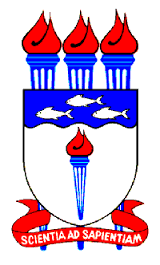 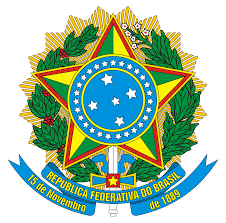 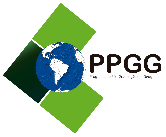 SOLICITAÇÃO DE RECRENDENDIMENTO